SPOZNAVANJE OKOLJA, PETEK, 17.4.2020UČNA TEMA: Značilnosti pomladi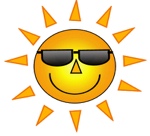 Danes sem za vas pripravila kviz o pomladi. Kliknete na spodnjo povezavo in začnete z reševanje. Koliko pravilnih in napačnih ste naredili, se vam bo pokazalo na koncu ankete. Veliko sreče!https://www.1ka.si/a/272642Sedaj pa vzamite zvezek za spoznavanje okolja. Napišite naslov VAJA in datum. Spodaj imate besedilo, kjer morate dopolniti povedi. Te povedi potem prepišite v zvezek za spoznavanje okolja. 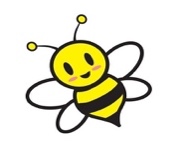 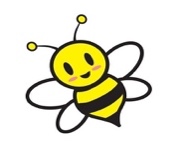 Hitri in vedoželjni, lahko naredijo še naslednjo nalogo.Na spodnji povezavi najdete še en kviz o znanilcih pomladi. Tokrat morate vpisati imena rastlin.https://www.uciteljska.net/kvizi/HotPot/naravoslovje/znanilci/znanilci_pomladi.htm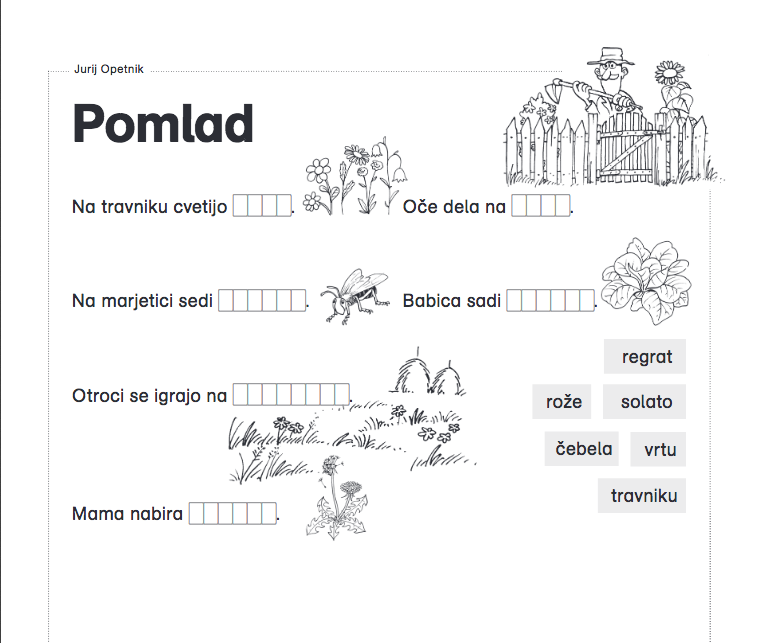 